Programas de Apoio à Publicação 
Institut français du Portugal  

Sessão de Setembro de 2020 / procedimento e formulário No âmbito do convite para apresentação de candidaturas dos Programas de Apoio à Publicação (PAP) do Institut français de Paris, os vossos dossiês de candidatura serão analisados e registrados online pelo Institut français du Portugal (Sophie Leclerc – sophie.leclerc@ifp-lisboa.com ).Quanto mais cedo recebermos o dossiê completo, melhor será para garantir a vossa candidatura (limite de 15 candidaturas possíveis). 
Pedimos às pessoas que já enviaram um dossiê nos PAP anteriores, não tendo sido aprovado, para que nos enviem novamente o dossiê completo.Precisamos de ter os dossiês completos até dia 6 de julho de 2020. Após esta data, não será possível registá-los.ELEMENTOS PEDIDOSAgradecemos que nos enviem, por correio eletrónico (sophie.leclerc@ifp-lisboa.com)os seguintes elementos:- Convenção em francês assinada pela editora portuguesa - 1 ficheiro PDFConvenção a ser também enviada em dois exemplares originais aos cuidados de Sophie Leclerc, no seguinte endereço: Rua Santos-O-Velho, 11 - 1200-811 LisboaEncontra-se em anexo o modelo da convenção em francês e em inglês para informação, mas somente a convenção em francês será válida. - Orçamento equilibrado assinado pela editora portuguesa, em francês ou inglês - 1 ficheiro PDF. 
Em anexo o modelo do orçamento a ser preenchido, em francês e em inglês- Contrato de cessão de direitos assinado pela editora francesa e editora portuguesa em inglês ou francês, 1 ficheiro PDF- Formulário abaixo integralmente preenchido (de preferência em francês) - 1 ficheiro Word
FORMULÁRIO A SER PREENCHIDO A ser enviado em formato word, sem fontes especiais ou caracteres especiais, pois as informações serão copiadas na plataforma eletrónica.Título do projeto (título da obra + nome e sobrenome do autor):Resumo do projeto (máximo de 1000 carateres c/espaço):Título francês da obra:Autor(es) (nome e sobrenome):Editor francês:Editor português:Nome do tradutor:Nome do diretor:Contato (endereço, e-mail, telefone): Site web:Género literário (deve constar uma das opções que aparecem na cópia de ecrã abaixo):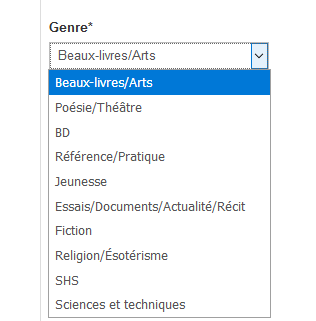 Número de páginas:Tipo de cessão de direitos autorais: Nacional? Regional? Mundial?Data de lançamento (pelo menos 3 meses depois da data da comissão, que terá lugar o 15 de Setembro de 2020): Previsão para impressão:Preço de venda previsto: Informação sobre o(s) tradutor(es) - em poucas linhas - trabalhos mais relevantes e resumo da carreira:NB: - A comissão dá muita atenção a esta parte, servindo para comprovar a qualidade da tradução:- É favor não colocar fontes especiais, elementos de apresentação do CV etc.: as informações serão “coladas” na plataforma e não será possível usar mais do que texto em negrito. Ações de promoção previstas: 